Оформлення кабінету викладача Moodle Бугаєвського І.І.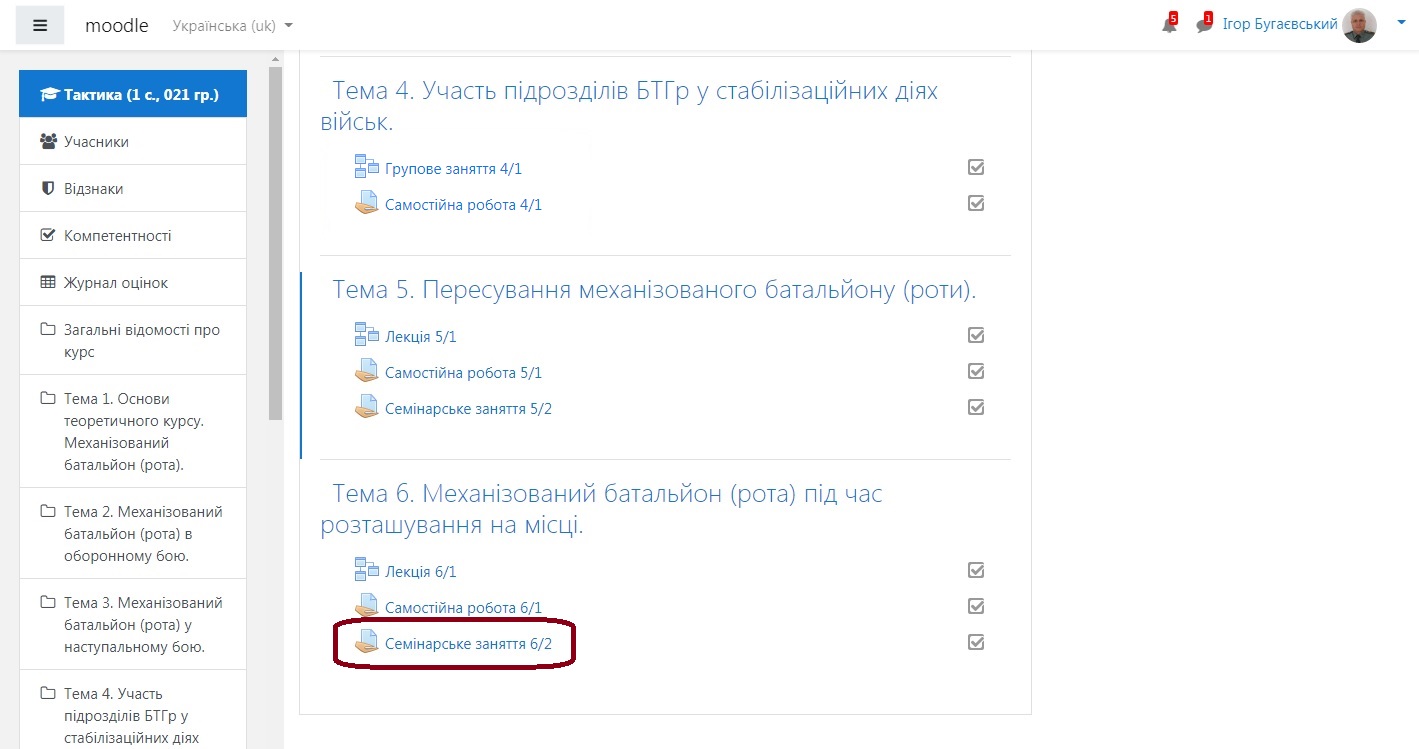 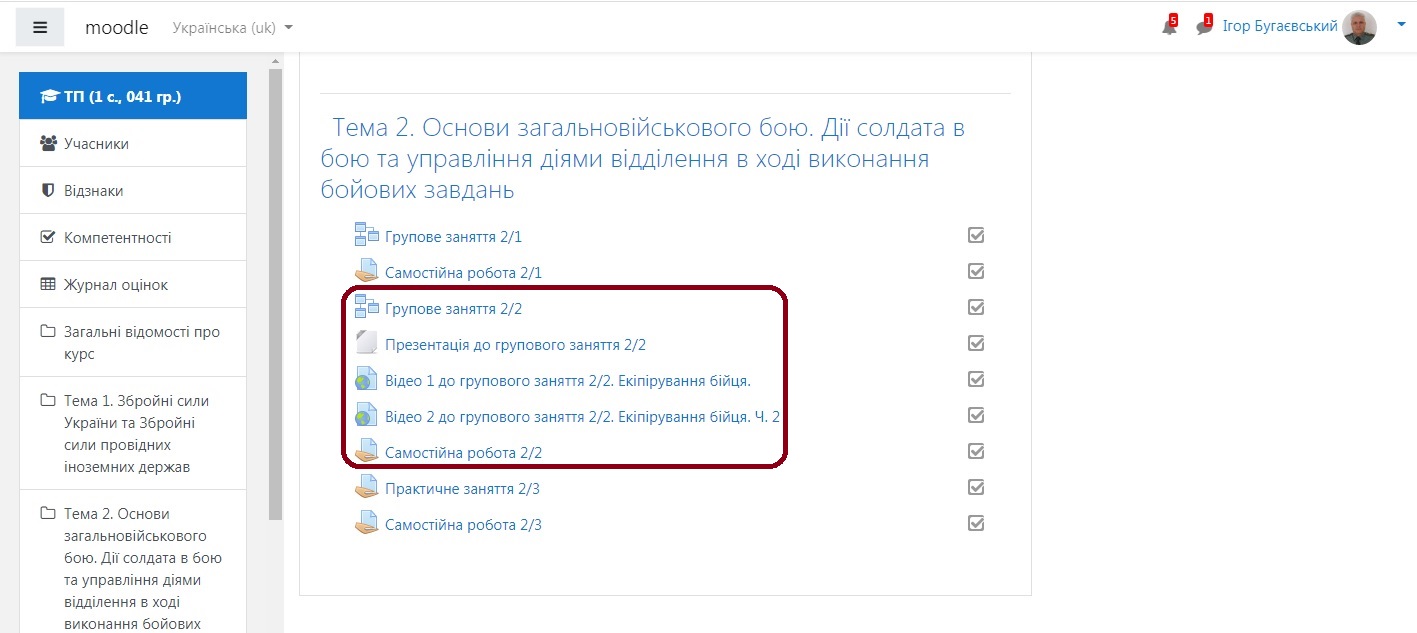 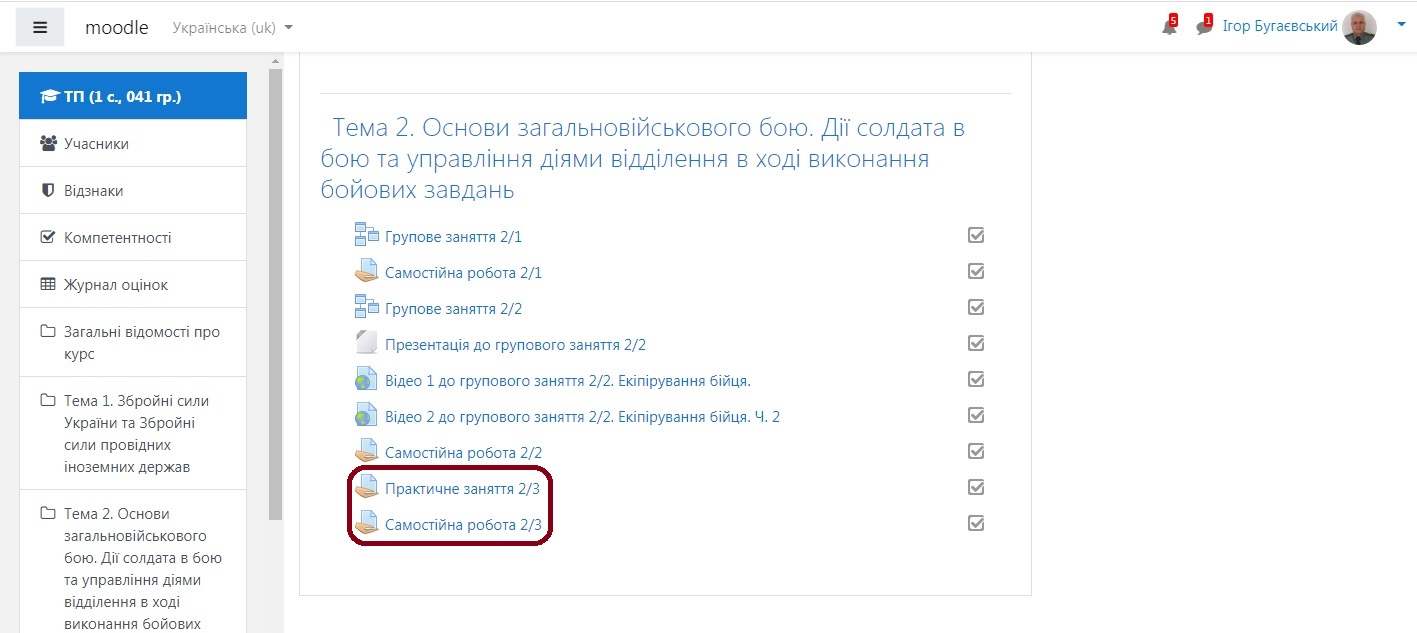 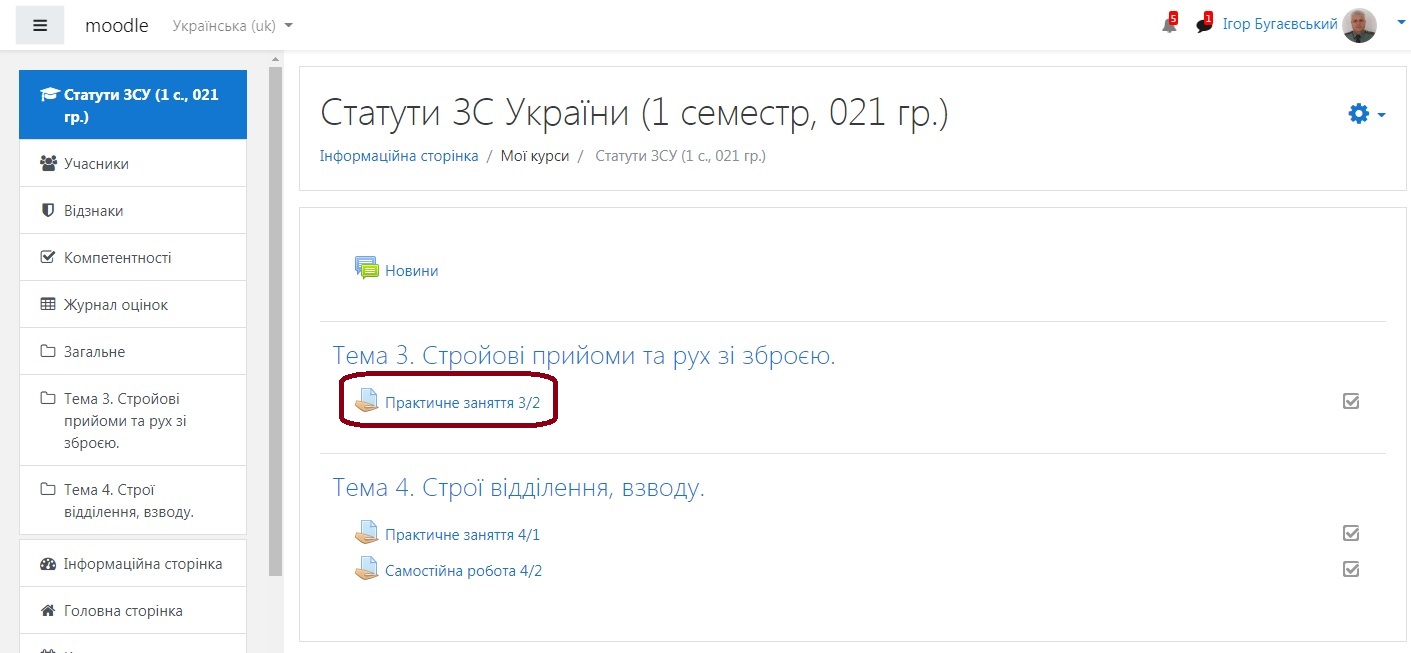 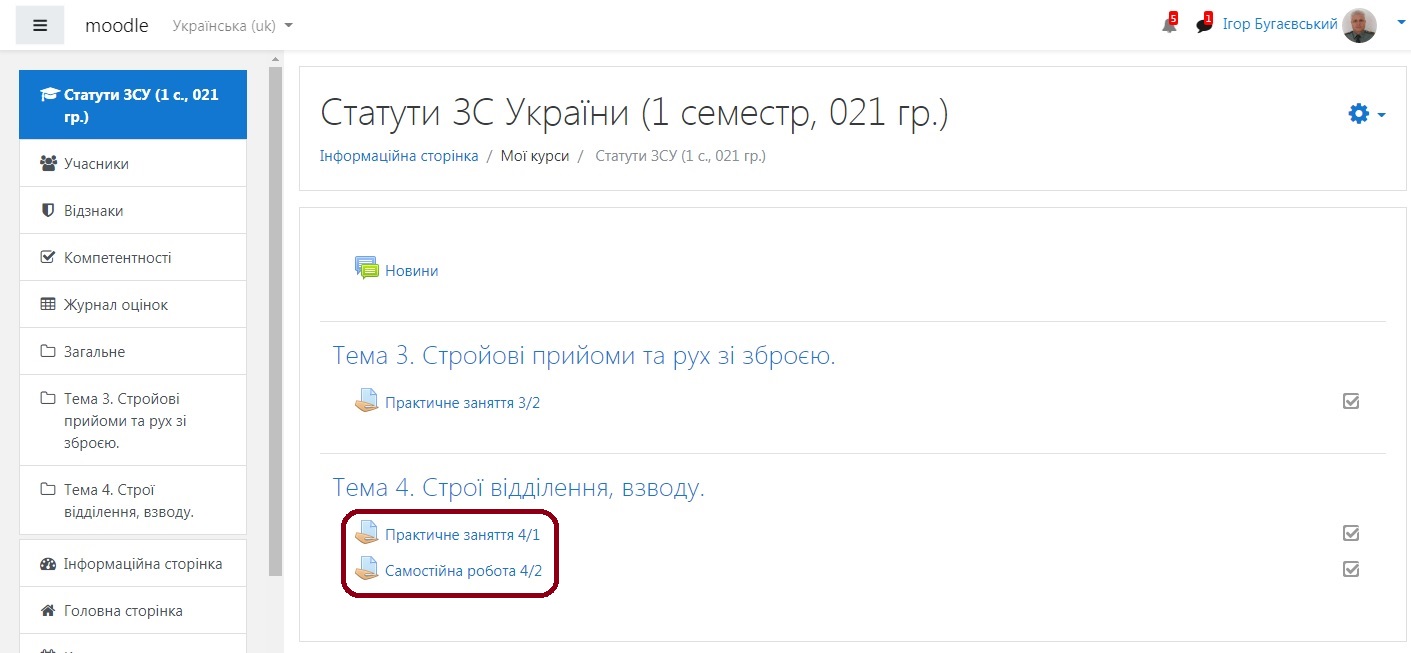 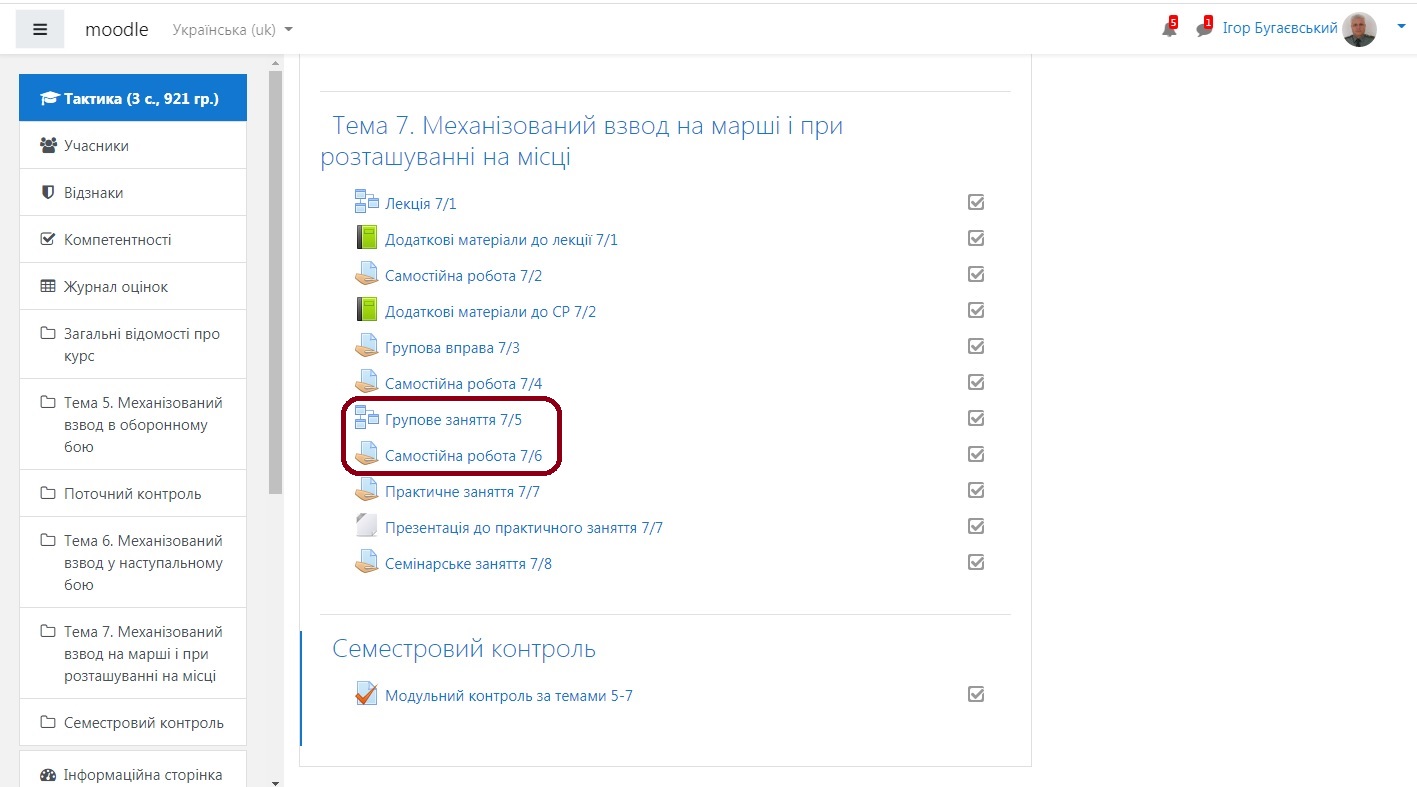 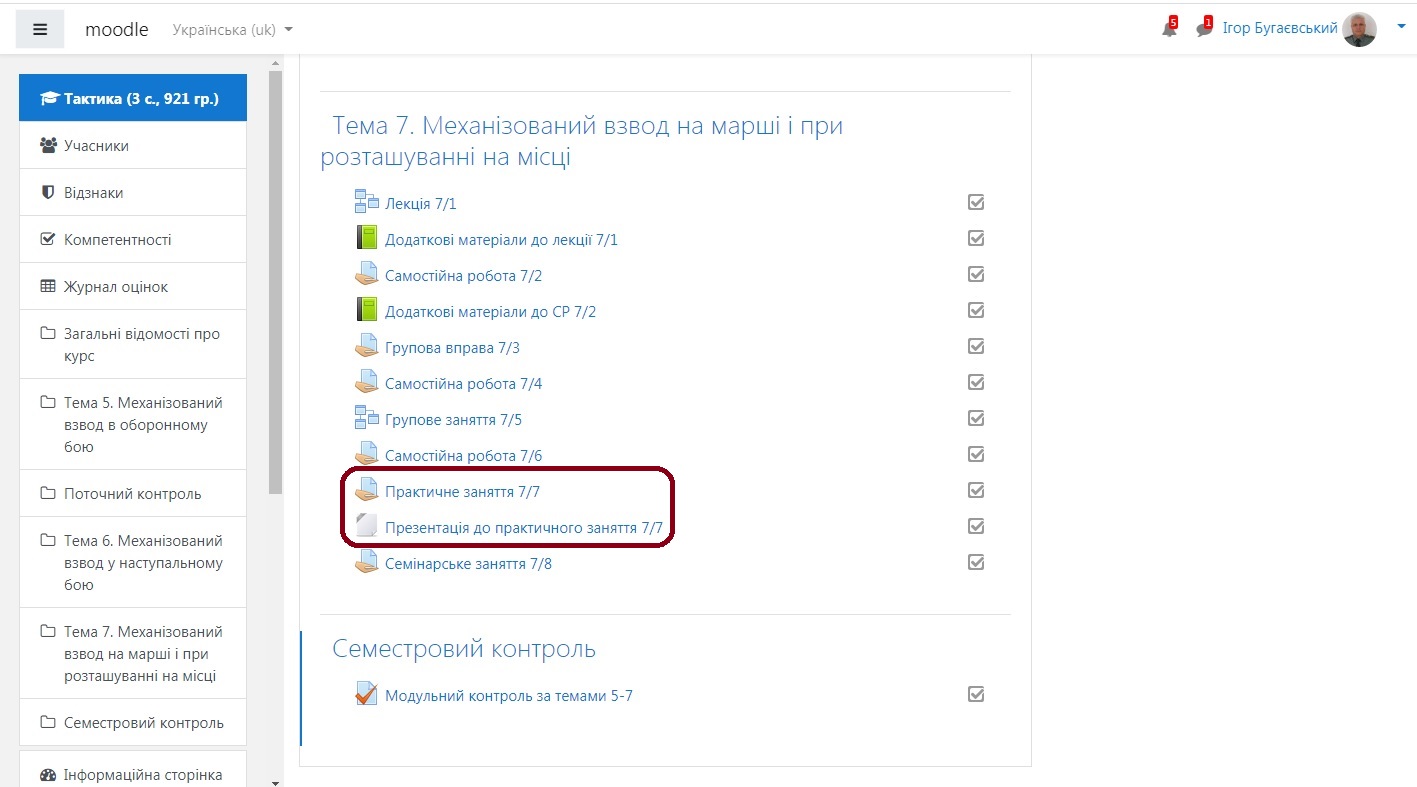 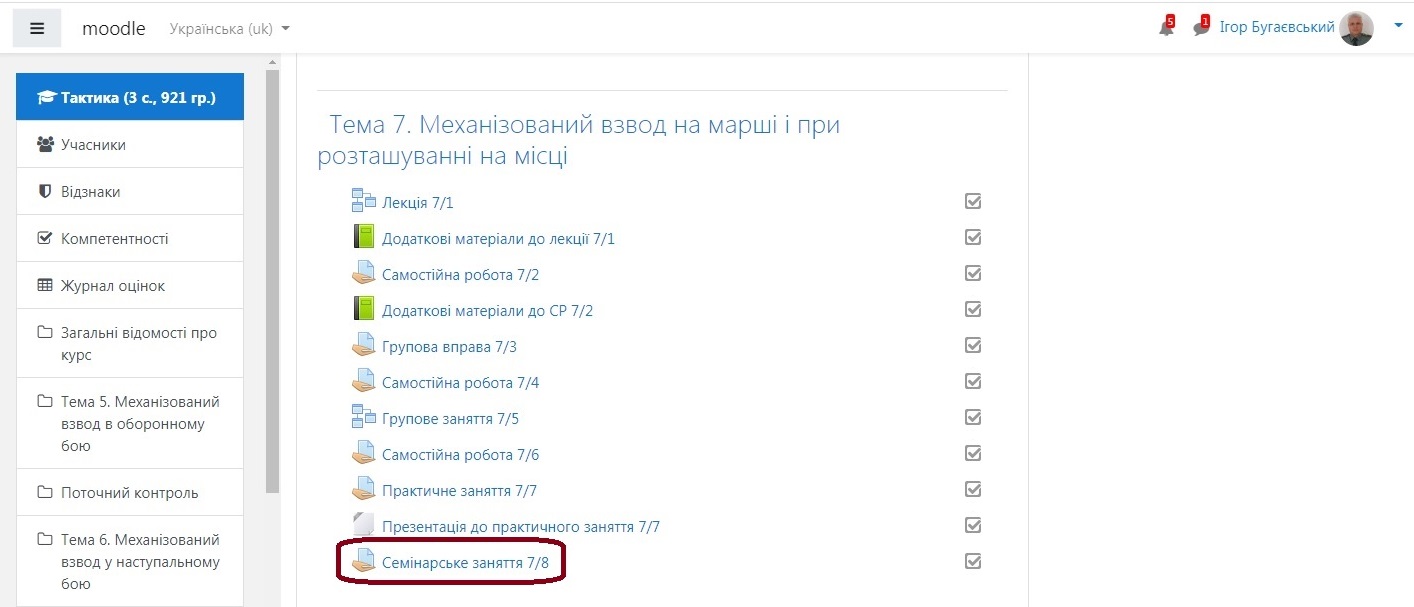 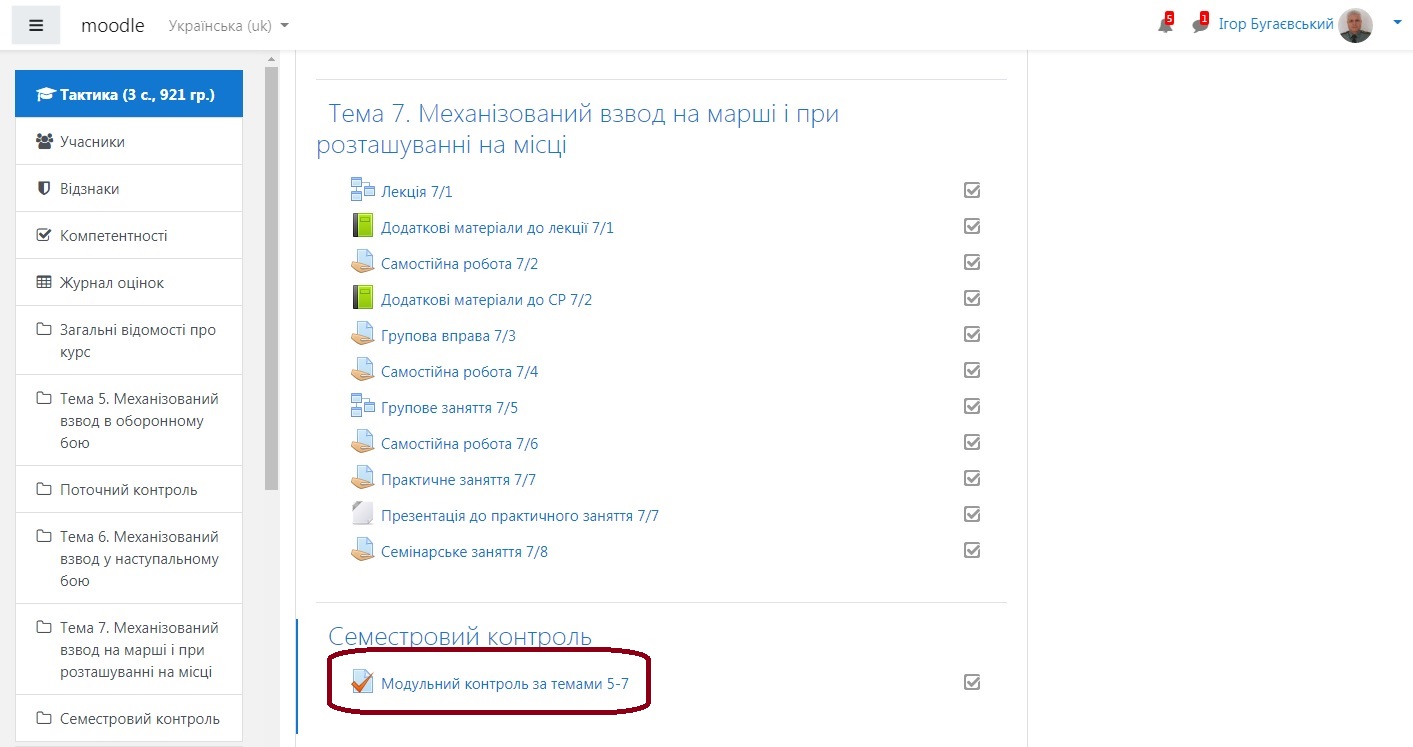 